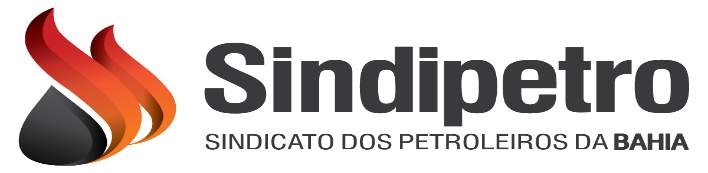 Edital de ConvocaçãoEDITAL DE CONVOCAÇÃO ASSEMBLEIA GERAL EXTRAORDINÁRIA O SINDICATO DOS PETROLEIROS DO ESTADO DA BAHIA – SINDIPETRO/BAHIA, inscrito no CNPJ: 15.532.855/0001- 30, sediado na Rua Boulevard América 55, Jardim Baiano – Nazaré. CEP: 40.050-320 - SalvadorBA, em conformidade com as disposições estatutárias e legais, vem por sua Coordenadora Geral, Srª. Elizabete Sacramento, convocar todos os trabalhadores da PERBRAS – EMPPRESA BRASILEIRA DE PERFURAÇÕES LTDA, CNPJ 15.126.451/0001-47 – dos contratos de SLICKLINE,  DESPARAFINAÇÃO, Sondas -SPTs e Sede/base  com sede situadas na Rua Eugênio Narciso Barbosa, s/n - Catu, BA, 48110-000- Bahia, para participarem da ASSEMBLÉIA GERAL – AGE, que serão realizadas;Dia 21/08, na segunda-feira, às 7h, com as  Equipes dos contratos de SLICKLINE e  DESPARAFINAÇÃO, na base da empresa, na cidade de Catu;Dia 23/08, quarta-feira, Equipes de SPT e Sede/base da empresa,  virtual, às 20h, através do aplicativo de videoconferência ZOOM. O link de acesso à sala da assembleia será divulgado através dos grupos de whatsApp.AGE será objeto de discussão e deliberação a seguinte ordem do dia:  I – Apresentar, debater e deliberar a PAUTA de Reivindicação para ACT - Acordo coletivo de trabalho 2023/2024, bem como, autorizar o Sindipetroba iniciar as negociações com Empresa.Salvador, 18 de agosto de 2023. Coordenadora Geral, Elizabete Sacramento.